PROBLEMI  SUL  PIANO  INCLINATO IDEALEConsidera una massa M=300g che scivola su di un piano inclinato di un angolo =20°. Il piano è ideale.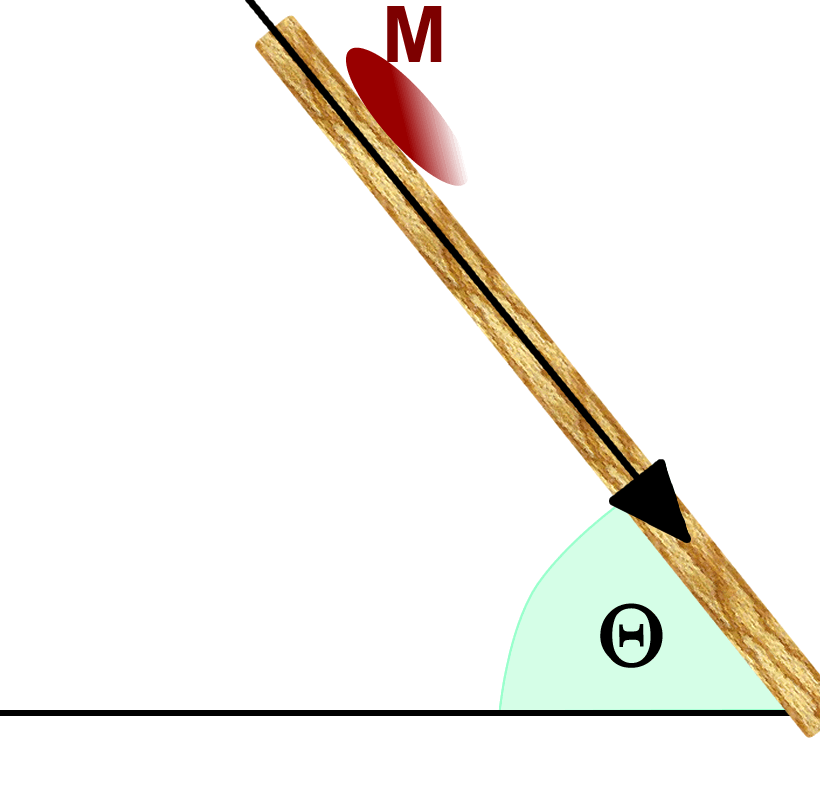 Disegna sulla figura a destra: P, P//, P, RvCalcola:la forza premente (P) e quella parallela (P//)  [P=2,76N , P//=1,01 N]l’accelerazione con cui la forza M scivola sul piano[a// = 3,37m/s2]Adesso poni la solita massa M sopra un piano senza attrito, inclinato di un angolo  non noto. Lasci cadere la massa M da ferma: misuri che dopo 0,2s la sua velocità di discesa è di 1m/s. Trova il valore di  [spoiler nelle note a fondo pagina]. [=30,68°]Adesso poni una massa non nota Mx su di un piano inclinato di 40°. Misuri che essa preme sul piano con una forza di 3N. Qual è il valore di Mx? [spoiler nelle note a fondo pagina]. [Mx=400g]Se la massa Mx possiede un’area di base di 500cm2, qual è la pressione che essa esercita sul piano? [hint: pressione = F/Area, come avete già studiato in I Liceo] [pressione = 60N/m2 = 60 Pascal]